2. pielikumsMinistru kabineta 2020. gada 30. jūnijanoteikumiem Nr. 424Vagonu saraksts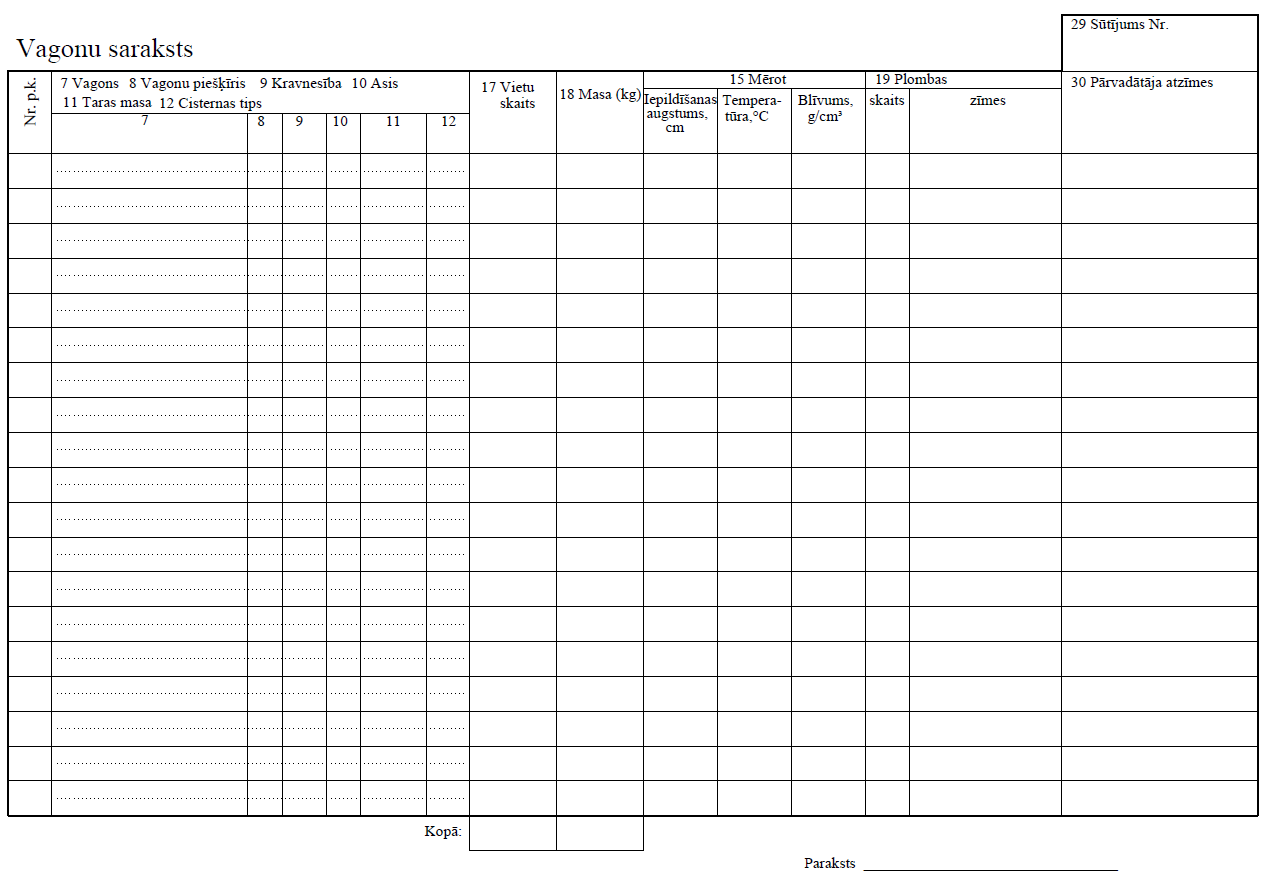 Satiksmes ministrs	T. Linkaits